Организация строительных компаний «АРБАН»ООО «Конкритум»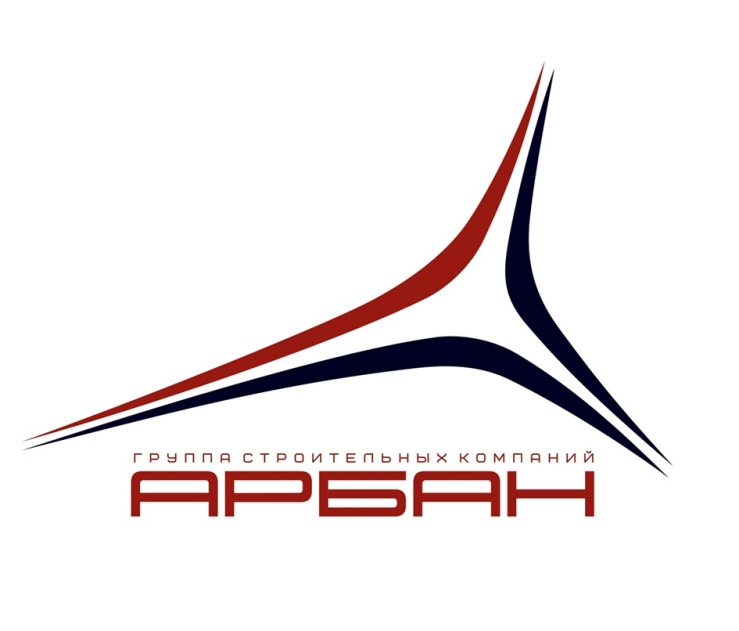 Приглашает на постоянную работу выпускника техникума, желательно с водительской категорией «С» по профессии:- Водитель фронтального погрузчикаВсему обучим и научим, было бы желание работать и зарабатыватьТребования к выпускнику: ответственный, организованный, трудолюбивый пареньАдрес: ул. Мусорского, 19 стр.4к/т: 8905.970.64.34 – Яков Петрович